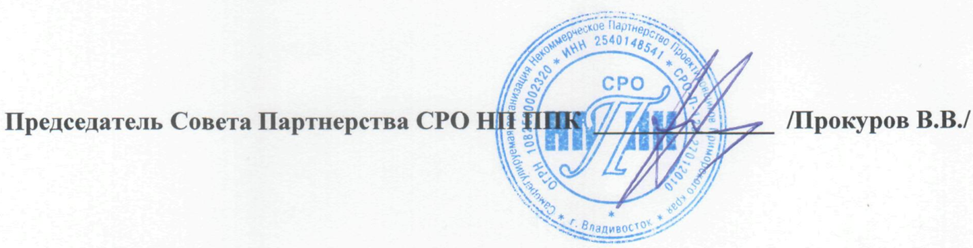 «29»  января  2015 г.№ п/пНаименование организацииВид проверкиДатаДокумент, отражающий результат проверки    Результат проверки1ООО «АРТ-ПРОЕКТ»Плановая проверка06.02.2014Заключение №1/14 от 12.02.2014 Завершена (нарушений не выявлено)2ООО «АРГУС-АРТ»Плановая проверка06.02.2014Заключение №2/14 от 12.02.2014 Завершена (нарушений не выявлено)3ООО «ТехноЭксперт»Плановая проверка21.02.2014Заключение №3/14 от 24.02.2014 Завершена (нарушений не выявлено)4ООО «Орден»Плановая проверка06.03.2014Заключение №4/14 от 06.03.2014 Завершена (нарушений не выявлено)5ООО «ТЕКТОН ПЛЮС» Плановая проверка11.03.2014Заключение №5/14 от 12.03.2014 Завершена (нарушений не выявлено)6ООО «Производственно-коммерческая компания «Модерн инжиниринг системс»Плановая проверка12.03.2014Заключение №6/14 от 13.03.2014 Завершена (нарушений не выявлено)7казенное предприятие Приморского края «Единая дирекция по строительству объектов на территории Приморского края»Плановая проверка13.03.2014Заключение №7/14 от 13.03.2014 Завершена (нарушений не выявлено)8ООО «М-АРК» Плановая проверка17.03.2014Заключение №8/14 Завершена (нарушения выявлены)9ООО «Архитектурно-строительная компания» Плановая проверка18.03.2014Заключение №9/14 от 19.03.2014 Завершена (нарушения выявлены)10ООО «Дальневосточная Энергосберегающая Корпорация» Плановая проверка18.03.2014Заключение №10/14 от 19.03.2014 Завершена (нарушений не выявлено)11ООО «ДВЭнергоСтрой»Плановая проверка24.03.2014Заключение №11/14 от 26.03.2014 Завершена (нарушения выявлены)12ООО «Диагностик»Плановая проверка28.03.2014Заключение №12/14 от 02.04.2014 Завершена (нарушения выявлены)13ООО «Тектоника»Плановая проверка03.04.2014Заключение №13/14 от 08.04.2014 Завершена (нарушения выявлены)14ЗАО «ЛАНИТ ДВ»Плановая проверка04.04.2014Заключение №14/14 от 04.04.2014 Завершена (нарушений не выявлено)15ООО «СТРАС»Плановая проверка22.04.2014Заключение №15/14 от 22.04.2014 Завершена (нарушений не выявлено)16ООО «Гражданское И Промышленное Проектирование»Плановая проверка22.04.2014Заключение №16/14 от 22.04.2014 Завершена (нарушений не выявлено)17ООО «Приморское автодорожное ремонтное предприятие» Плановая проверка25.04.2014Заключение №17/14 от 29.04.2014 Завершена (нарушений не выявлено)18ООО «ВЛАДСПЕЦМОНТАЖ»Плановая проверка28.04.2014Заключение №18/14 от 29.04.2014 Завершена (нарушений не выявлено)19ООО «Научно-технический центр ЭКО-проект»Плановая проверка16.05.2014Заключение №20/14 от 21.05.2014 Завершена (нарушений не выявлено)20ООО «Дальневосточная проектная архитектурная компания»Плановая проверка21.05.2014Заключение №21/14 от 21.05.2014 Завершена (нарушений не выявлено)21ООО Бюро комплексного проектирования «ПЕРСПЕКТИВА»Плановая проверка22.05.2014Заключение №19/14 от 28.05.2014 Завершена (нарушений не выявлено)22ООО «Акцент»Плановая проверка23.05.2014Заключение №22/14 от 28.05.2014 Завершена (нарушений не выявлено)23ООО «ПримВВпроект»Плановая проверка27.05.2014Заключение №23/14 от 28.05.2014 Завершена (нарушений не выявлено)24ООО «Строительная компания»Плановая проверка29.05.2014Заключение №25/14 от 04.06.2014 Завершена (нарушений не выявлено)25 ООО «Дальневосточное специальное конструкторско-технологическое бюро»Плановая проверка29.05.2014Заключение №28/14 от 11.06.2014 Завершена (нарушений не выявлено)26ООО «ПРИМОРЭНЕРГОПРОЕКТ»Плановая проверка29.05.2014Заключение №27/14 от 04.06.2014 Завершена (нарушений не выявлено)27ООО «Тихаспроект»Плановая проверка29.05.2014Заключение №26/14 от 04.06.2014 Завершена (нарушений не выявлено)28ООО «Дальневосточный ПромстройНИИпроект» Плановая проверка29.05.2014Заключение №24/14 от 04.06.2014 Завершена (нарушений не выявлено)29ООО «Приморпроект» Плановая проверка30.05.2014Заключение №29/14 от 11.06.2014 Завершена (нарушений не выявлено)30ООО «Новый дом»Плановая проверка30.05.2014Заключение №30/14 от 04.06.2014 Завершена (нарушений не выявлено)31ООО «Дальневосточный Промстройпроект»Плановая проверка30.05.2014Заключение №31/14 от 04.06.2014 Завершена (нарушений не выявлено)32ООО «Жан-Там-Аль»Плановая проверка04.06.2014Заключение №36/14 от 11.06.2014 Завершена (нарушений не выявлено)33ООО «Дальневосточный территориальный институт проектирования агропромышленного комплекса»Плановая проверка05.06.2014Заключение №33/14 от 11.06.2014 Завершена (нарушений не выявлено)34ООО «ЭДС» Плановая проверка05.06.2014Заключение №32/14 от 11.06.2014 Завершена (нарушений не выявлено)35ООО «МонАрх-Дизайн»Плановая проверка06.06.2014Заключение №35/14 от 11.06.2014 Завершена (нарушений не выявлено)36ЗАО «Тихоокеанская мостостроительная компания»Плановая проверка06.06.2014Заключение №37/14 от 11.06.2014 Завершена (нарушений не выявлено)37МУП «Уссурийск-Электросеть» Уссурийского городского округаПлановая проверка06.06.2014Заключение №34/14 от 11.06.2014 Завершена (нарушений не выявлено)38ООО производственно-коммерческое предприятие «Форт-Сейфти»Плановая проверка09.06.2014Заключение №38/14 от 11.06.2014 Завершена (нарушений не выявлено)39ООО «Дальпищепроект»Плановая проверка10.06.2014Заключение №39/14 от 11.06.2014 Завершена (нарушений не выявлено)40ООО «МАГ»Плановая проверка10.06.2014Заключение №40/14 от 11.06.2014 Завершена (нарушений не выявлено)41ООО «СТ.ГРАД»Плановая проверка16.06.2014Заключение №41/14 от 18.06.2014 Завершена (нарушений не выявлено)42ООО «Архитектурная Мастерская Родионова»Плановая проверка17.06.2014Заключение №42/14 от 18.06.2014 Завершена (нарушений не выявлено)43ООО Проектно-монтажная газовая компания «КРАФТ»Плановая проверка17.06.2014Заключение №43/14 от 18.06.2014 Завершена (нарушений не выявлено)44ООО «Гидрострой» Плановая проверка24.06.2014Заключение №46/14 от 25.06.2014 Завершена (нарушения выявлены)45Федеральное государственное бюджетное образовательное учреждение высшего
профессионального образования «Владивостокский государственный университет экономики и сервиса»Плановая проверка24.06.2014Заключение №44/14 от 25.06.2014 Завершена (нарушений не выявлено)46ЗАО компания «Энерготелеком» Плановая проверка24.06.2014Заключение №45/14 от 25.06.2014 Завершена (нарушений не выявлено)47ООО «Град М»Плановая проверка27.06.2014Заключение №47/14 от 02.07.2014 Завершена (нарушений не выявлено)48ООО «СТРОЙПРОЕКТ»Плановая проверка30.06.2014Заключение №48/14 от 09.07.2014 Завершена (нарушений не выявлено)49ООО «Аспект Безопасности»Плановая проверка01.07.2014Заключение №49/14 от 02.07.2014 Завершена (нарушения выявлены)50ООО Приморская проектно-строительная компания «ГЕМИС»Плановая проверка04.07.2014Заключение №50/14 от 09.07.2014 Завершена (нарушений не выявлено)51ООО «Приморавтоматика»Плановая проверка04.07.2014Заключение №52/14 от 09.07.2014 Завершена (нарушений не выявлено)52ООО «Уссур Строй Проект»Плановая проверка07.07.2014Заключение №51/14 от 09.07.2014 Завершена (нарушений не выявлено)53ООО «Научно-производственная коммерческая фирма «СТРОЙКОН»Плановая проверка10.07.2014Заключение №53/14 от 16.07.2014 Завершена (нарушений не выявлено)54ООО «Восток-Курилы»Плановая проверка10.07.2014Заключение №54/14 от 16.07.2014 Завершена (нарушения выявлены)55ООО «Паритет»Плановая проверка11.07.2014Заключение №56/14 от 16.07.2014 Завершена (нарушений не выявлено)56КГУП «Приморский Водоканал»Плановая проверка11.07.2014Заключение №55/14 от 16.07.2014 Завершена (нарушений не выявлено)57«Южсахмежрайгаз»Плановая проверка14.07.2014Заключение №57/14 от 16.07.2014 Завершена (нарушений не выявлено)58«Энергосервис» Плановая проверка15.07.2014Заключение №58/14 от 16.07.2014 Завершена (нарушений не выявлено)59 ООО «Эккер»Плановая проверка15.07.2014Заключение №59/14 от 16.07.2014г. Завершена (нарушений не выявлено)60ОАО «Дальтехэнерго»Плановая проверка18.07.2014Заключение №60/14 от 22.07.2014 Завершена (нарушений не выявлено)61ООО «АВТОДОРПРОЕКТ»Плановая проверка22.07.2014Заключение №62/14 от 22.07.2014 Завершена (нарушения выявлены)62ООО «НП Групп»Плановая проверка22.07.2014Заключение №61/14 от 22.07.2014 Завершена (нарушения выявлены)63ООО «Ремонтно-строительная компания КФК»Плановая проверка04.08.2014Заключение №63/14 от 06.08.2014 Завершена (нарушений не выявлено)64ООО "Архитектон"Плановая проверка04.08.2014Заключение №64/14 от 06.08.2014 Завершена (нарушений не выявлено)65ООО "Зодчий ПРИМ"Плановая проверка05.08.2014Заключение №65/14 от 06.08.2014 Завершена (нарушения выявлены)66МУП «Архитектурно-планировочное проектно-производственное бюро Дальнегорского городского округа»Плановая проверка07.08.2014Заключение №66/14 от 08.08.2014 Завершена (нарушения выявлены)67ОАО «Горно-металлургический комплекс «Дальполиметалл»Плановая проверка08.08.2014Заключение №68/14 от 08.08.2014 Завершена (нарушений не выявлено)68ООО «Научно-исследовательский центр по сейсмостойкому строительству»Плановая проверка08.08.2014Заключение № 67/14 от 08.08.2014 Завершена (нарушений не выявлено)69ООО Проектно-конструкторское бюро «КАПИТЕЛЬ»Плановая проверка18.08.2014Заключение №69/14 от 18.08.2014 Завершена (нарушений не выявлено)70ООО «Дальстройбизнес-II»Плановая проверка19.08.2014Заключение №70/14 от 19.08.2014 Завершена (нарушения выявлены)71ООО "Партнер Групп Инжиниринг" Плановая проверка19.08.2014Заключение №71/14 от 19.08.2014 Завершена (нарушений не выявлено)72ООО «Дальневосточный энергетический институт комплексного проектирования»Плановая проверка21.08.2014Заключение №72/14 от 27.08.2014 Завершена (нарушения выявлены)73ООО "Диз-Кон"Плановая проверка21.08.2014Заключение №73/14 от 27.08.2014 Завершена (нарушения выявлены)74ООО «Архитектурная мастерская Мамонова» Плановая проверка22.08.2014Заключение №74/14 от 27.08.2014 Завершена (нарушений не выявлено)75ООО «Новая архитектура»Плановая проверка02.09.2014Заключение № 75/14 от 02.09.2014 Завершена (нарушения выявлены)76ООО «Региональный центр экоаудита и консалтинга»Плановая проверка02.09.2014Заключение № 76/14 от 02.09.2014 Завершена (нарушений не выявлено)77ООО "ПСП-ДВ"  Плановая проверка04.09.2014Заключение № 77/14 от 04.09.2014 Завершена (нарушений не выявлено)78ООО "ПрофЭкспертиза"Плановая проверка11.09.2014Заключение № 79/14 от 17.09.2014 Завершена (нарушения выявлены)79ООО "Стройкомпакт"Плановая проверка11.09.2014Заключение № 78/14 от 17.09.2014 Завершена (нарушений не выявлено)80ИП Бородинов Антон Александрович Плановая проверка16.09.2014Заключение № 81/14 от 17.09.2014 Завершена (нарушений не выявлено)81ЗАО Производственно-техническое объединение «Охрана»Плановая проверка16.09.2014Заключение № 80/14 от 17.09.2014 Завершена (нарушений не выявлено)82ООО «ДальСТАМ»Плановая проверка19.09.2014Заключение № 82/14 от 24.09.2014 Завершена (нарушения выявлены)83ООО «Спецмонтажавтоматика»Плановая проверка22.09.2014Заключение № 84/14 от 24.09.2014 Завершена (нарушений не выявлено)84ООО Научно-производственное объединение «МИР»Плановая проверка22.09.2014Заключение № 83/14 от 24.09.2014 Завершена (нарушений не выявлено)85ООО «СП ВЛАДИТАЛ»Плановая проверка23.09.2014Заключение № 85/14 от 24.09.2014 Завершена (нарушений не выявлено)86ЗАО "Современные фасадные системы"Плановая проверка25.09.2014Заключение № 87/14 от 25.09.2014 Завершена (нарушения выявлены)87ООО НПЦ «Сейсмозащита»Плановая проверка26.09.2014Заключение №68/14 от 26.09.2014 Завершена (нарушений не выявлено)88ООО «ВладСпецПроект» Плановая проверка26.09.2014Заключение № 88/14 от 26.09.2014 Завершена (нарушений не выявлено)89ООО «Монолит»Плановая проверка30.09.2014Заключение № 89/14 от 30.09.2014 Завершена (нарушений не выявлено)90ООО «Архитектурно-строительная компания  «Махаон»Плановая проверка01.10.2014Заключение № 91/14 от 01.10.2014 Завершена (нарушений не выявлено)91ООО «Дальневосточный научно-исследовательский институт подъемно-транспортного машиностроения»Плановая проверка01.10.2014Заключение № 90/14 от 01.10.2014 Завершена (нарушений не выявлено)92ООО «Армада-Проект» Плановая проверка06.10.2014Заключение № 92/14 от 06.10.2014 Завершена (нарушений не выявлено)93ООО «ГРАДЭК-ЦЕНТР»Плановая проверка07.10.2014Заключение № 94/14 от 08.10.2014 Завершена (нарушения выявлены)94ОАО «Дальсвязьстрой»Плановая проверка07.10.2014Заключение № 93/14 от 08.10.2014 Завершена (нарушений не выявлено)95ООО ДВСК «Стройград»Плановая проверка27.10.2014Заключение №96/14 от 29.10.2014 Завершена (нарушений не выявлено)96ООО «Влад-ДВ проект»Плановая проверка27.10.2014Заключение №95/14 от 29.10.2014 Завершена (нарушений не выявлено)97ООО Инжиниринговая компания «Турбоблок»Плановая проверка28.10.2014Заключение №97/14 от 29.10.2014 Завершена (нарушения выявлены)98ООО «ПримВВпроект»Внеплановая проверка01.12.2014Заключение № 98/14-ВН от 03.12.2014 Завершена (нарушений не выявлено)